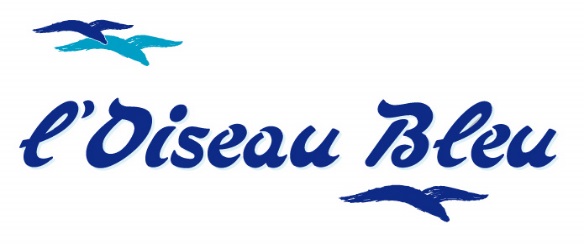 Voyages L'Oiseau BleuAvenue Général Guisan 153960  S i e r r etél.   027.456 36 26fax.  027.456 24 04TARIFS ET PRESTATIONSPrix CHF  1'495,-- par personne, basé sur une participation de 35/40 personnescomprenant :* le voyage en autocar de luxe équipé de fauteuils inclinables, de tables de jeux, de frigo-bar, de   distributeur, de boissons chaudes, de ciné-vidéo, de toilettes,   de l'air conditionné, etc.* le voyage en avion de Genève à Vienne vol OS 562 * les repas mentionnés, soit 06 repas de midi, 04 repas du soir et 04 petits déjeuners "buffet"    dans de très bons hôtels et restaurants* le logement en chambres à 2 lits avec salle de bain et wc en hôtels de catégorie  ***/****  étoiles* les taxes locales et frais de péages* les déplacements en autocar pour toutes les visites prévues * les visites-dégustations et les visites prévues au programme* les services de guides professionnels pour les visites de ville*  en vigueurNe sont pas compris :* les boissons lors des repas de midi et du soir ne sont pas compris ; cependant comme à l’accoutumée
   pour une partie des repas les boissons qui seront à disposition sur les tables seront comprises.* les taxes d'entrées aux visites, curiosités ou spectacle  (exceptées celles prévues, comprises dans nos prestations)* une assurance annulation, retour prématuré : CHF 41,-- ppers.  (non obligatoire)* le supplément pour une chambre individuelle se monte à CHF 280,-- par personneToute modification de programme reste réservée.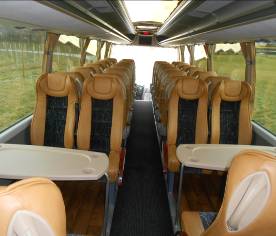 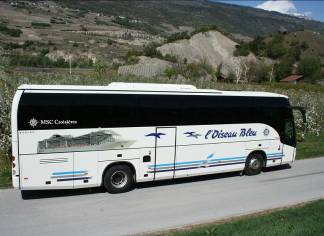 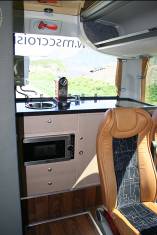 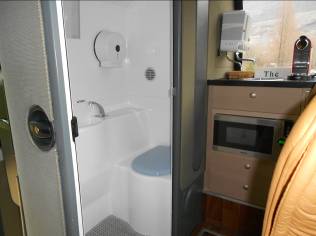 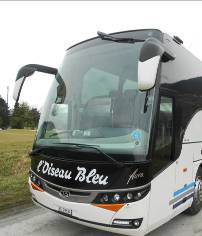 Les photos sont indicatives.Chaque participant doit disposer de documents douaniers lui permettant l'accès à l'espace Schengen.PM/mm/D2019 L/19-0581-t1